УКРАЇНАСАФ’ЯНІВСЬКА СІЛЬСЬКА РАДАІЗМАЇЛЬСЬКОГО РАЙОНУ ОДЕСЬКОЇ ОБЛАСТІВОСЬМОГО СКЛИКАННЯТРЕТЯ СЕСІЯРІШЕННЯ  24 грудня 2020 року                                                                                       № 117-VIIIПро затвердження Програми соціально-економічного та культурного розвитку Саф’янівської сільської ради Ізмаїльського району Одеської області на 2021 рікВідповідно до п.22 ч.1 ст.26 Закону України «Про місцеве самоврядування в Україні», Саф’янівська сільська рада Ізмаїльського району Одеської області ВИРІШИЛА:Затвердити Програму соціально-економічного та культурного розвитку Саф’янівської сільської ради Ізмаїльського району Одеської області на 2021 рік (додається).Контроль за виконанням даного рішення покласти на постійну депутатську  комісію сільської Саф’янівської сільської ради Ізмаїльського району Одеської області з питань фінансів, бюджету, соціально-економічного та інвестиційного розвитку.Саф’янівський сільський голова                                                  Наталія ТОДОРОВАЗАТВЕРДЖЕНОРішенням Саф’янівської сільської радиІзмаїльського району Одеської областівід 24.12.2020р. № 117-VIIIП р о г р а м асоціально-економічного та культурного розвитку Саф’янівської сільської ради Ізмаїльського району Одеської областіна 2021 рік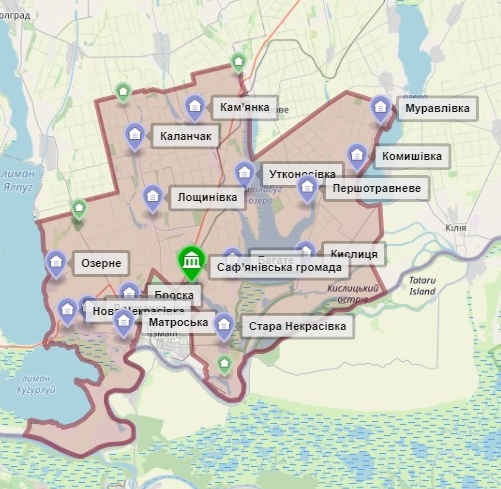 с. Саф’яни – 2020ЗМІСТВступ………………………………………………………………………………….31. Загальна характеристика Саф’янівської сільської ради………………………..32. Аналіз переваг та обмежень перспективного розвитку Саф’янівської сільської ради…………………………………………………………………………………..43. Основні завдання та механізм реалізації Програми соціально-економічного та культурного розвитку Саф’янівської сільської ради Ізмаїльського району Одеської області………………………………………….…………………………………….53.1. Податково-бюджетна діяльність…………………………………………53.2. Збалансований економічний розвиток…………………………………..73.3. Залучення інвестицій для розвитку територіальної громади…………..83.4. Підвищення тривалості життя та доступу до належного медичного обслуговування мешканців громади………………………………………….93.5. Розвиток освіти…………………………………………………………….93.6. Підтримка сім’ї, дітей та молоді………………………………………...113.7. Розвиток фізичної культури та спорту………………………………….113.8. Розвиток культурного та духовного середовища……………………....123.9. Природокористування та безпека життєдіяльності людини…………..12ВступПрограма соціально-економічного та культурного розвитку Саф’янівської сільської ради Ізмаїльського району Одеської області на 2021 рік (далі – Програма) розроблена відповідно до Закону України від 23.03.2000 № 1602-ІІІ «Про державне прогнозування та розроблення програм економічного і соціального розвитку України», постанов Кабінету Міністрів України від 26.04.2003 № 621 «Про розроблення прогнозних і програмних документів економічного і соціального розвитку та складання проектів Бюджетної декларації та державного бюджету», від 11.07.2018 № 546 «Про схвалення Прогнозу економічного і соціального розвитку України на 2019-2021 роки».Головною метою Програми є зростання добробуту і підвищення якості життя населення сільської ради за рахунок забезпечення позитивних структурних зрушень в економіці, підвищення її конкурентоспроможності, як основи для збалансованого зростання стандартів та показників економічного розвитку.1. Загальна характеристика Саф’янівської сільської радиТериторія Саф’янівської сільської ради згідно з адміністративно-територіальним устроєм України входить до складу Ізмаїльського району Одеської області.Саф’янівська сільська рада розташована на півдні Одеської області в степовій зоні.Площа сільської ради складає 993 км². До складу сільської ради входять наступні населені пункти: Саф’яни, Багате, Броска, Каланчак, Новий Каланчак, Кам’янка, Нова Кам'янка, Кислиця, Комишівка, Ларжанка, Лощинівка, Матроска, Муравлівка, Нова Некрасівка, Озерне, Першотравневе, Стара Некрасівка, Дунайське, Утконосівка.Чисельність населення сільської ради становить 43 тис. осіб.Основною галуззю економіки є сільське господарство.Аграрний сектор громади спеціалізується на вирощуванні зернових та технічних культур, в тому числі  пшениці, ячменю, кормових культур, овочів, винограду та плодів. В галузевій структурі сільського господарства переважає рослинництво.Найбільшими сільськогосподарськими підприємствами, що здійснюють діяльність на території громади є: ТОВ «Агропрайм холдинг», ФГ «Дінекс-Агро», ПП «Дінекс-Трейд», ПрАТ АК «СВОБОДА».Промисловість представлена підприємствами з виробництва хлібопекарської та борошномельної продукції.Торговельна мережа налічує 225 торгових об'єктів: з яких 202 магазина і 23 підприємства ресторанного господарства. Споживчий ринок представлений 15 об'єктами побутового обслуговування населення.За рахунок бюджету Саф’янівської сільської ради на її території функціонуватимуть:12 амбулаторій загальної практики сімейної медицини, 4 фельдшерсько-акушерських пункти та 3 фельдшерські пункти;32 заклади освіти, в тому 16 дошкільних навчальних закладів;22 будинки культури та клуби.2. Аналіз переваг та обмежень перспективного розвиткуСаф’янівської сільської радиОсновні завдання та механізм реалізації Програми соціально-економічного та культурного розвитку Саф’янівської сільської ради Ізмаїльського району Одеської області3.1. Податково-бюджетна діяльністьПріоритетними напрямами та завданнями в сфері наповнення та виконання місцевого бюджету на 2021 рік є:- підвищення фінансової спроможності місцевого бюджету в умовах впровадження бюджетної децентралізації;- проведення роботи з керівниками підприємств (установ, організацій) всіх форм власності щодо своєчасної сплати обов’язкових платежів до бюджетів усіх рівнів;- проведення раціональної та ефективної податково-бюджетної політики, дотримання фінансової дисципліни;- здійснення постійного моніторингу відповідності укладених договорів оренди на землю вимогам чинного законодавства;- підвищення результативності бюджетних видатків.Основні заходи, що плануються для їх виконання:- підвищення ефективності використання бюджетних коштів;- забезпечення дотримання законодавства при здійсненні державних закупівель товарів та послуг, раціонального використання державних коштів;- недопущення виникнення кредиторської та дебіторської заборгованості у бюджетній сфері;- забезпечення повної сплати нарахованих податків і платежів до бюджету;- утворення координаційної ради із забезпечення надходжень до місцевого бюджету, затвердження її положення;- прийняття рішень про встановлення місцевих податків та зборів на 2022рік із врахуванням умов децентралізації відповідно до п.3 ст.12 Бюджетного кодексу України.Очікувані результати:Прогнозні надходження доходної частини бюджету Саф’янівської сільської ради  на 2021 рік становлять 323205,1 тис.грн., у тому числі доходи загального фонду  318607,8тис.грн., спеціального фонду 4597,3 тис.грн.По загальному фонду власних надходжень планується отримати 122433,3 тис.грн., офіційних трансфертів 196174,5 тис.грн., у т.ч  базова дотація складає 62833,8 тис.грн., освітня субвенція з державного бюджету 128595,9 тис.грн., дотація з місцевого бюджету на здійснення переданих з державного бюджету видатків з утримання закладів освіти та охорони здоров'я за рахунок відповідної додаткової дотації з державного бюджету за оперативними розрахунками 4744,8 тис.грн. (оперативна сума).До спеціального фонду   плануються надходження у сумі 4597,3 тис.грн., у т.ч власні надходження бюджетних установ 4427,0 тис.грн. та екологічного податку у сумі 170,3 тис.грн.Основними бюджетоутворюючими джерелами доходної частини бюджету є: плата за землю (питома вага 37,1%), податок на доходи фізичних осіб (питома вага 36,4%) та єдиний податок питома вага якого складає 23,2%. Прогнозний показник плати за землю до бюджету Саф’янівської сільської ради на 2021 рік становить 45470,2 тис.грн., порівняно з очікуваним показником 2020 року збільшується на 3629,5 тис.грн. або на 8,7%. У 2020 році відбулось зменшення очікуваних надходжень плати за землю за рахунок встановлення Законом України від 30.03.2020 №540-IX «Про внесення змін до деяких законодавчих актів України, спрямованих на забезпечення додаткових соціальних та економічних гарантій у зв’язку з поширенням короновірусної хвороби (СOVID 19)» пільги щодо сплати земельного податку та орендної плати за березень 2020 року. Ця сума була врахована при плануванні надходжень у 2021 році (3102,9 тис.грн.).Прогнозний обсяг податку з доходів фізичних осіб на 2021 рік становить 44516,5 тис.грн. Темп росту до очікуваних надходжень 2020 року  117,3% у т. ч.:податку на доходи фізичних осіб, що сплачується податковими агентами, із доходів платника податку у вигляді заробітної плати -  112,4%;податку на доходи фізичних осіб - військовослужбовців – 100%;податку на доходи фізичних осіб, що сплачується податковими агентами із доходів платника податку інших ніж заробітна плата - 233,7 %;податку на доходи фізичних осіб, що сплачується фізичними особами за результатами річного декларування - 115 %.Єдиного податку очікується отримати до бюджету Саф’янівської сільської ради у сумі 28441,0 тис.грн., у т.ч єдиного податку з сільськогосподарських товаровиробників  14666,5 тис.грн., єдиного податку з фізичних осіб 11522,4 тис.грн. та з юридичних осіб 2252,1 тис.грн. Напрямки формування місцевих бюджетів в контексті стимулювання фінансово-економічного розвитку територіальних громад1) зміцнення податкової бази органів місцевого самоврядування;2) формування стимулюючої системи вирівнювання;3) підвищення ефективності функціонування системи міжбюджетних трансфертів; 4) оновлення принципів та інструментарію фінансового забезпечення розвитку територіальних громад на місцевому рівні;5) підтримка розвитку господарської та інвестиційної діяльності; 6) активізація громадської участі у процесі ФЗРТГ (фінансового забезпечення розвитку територіальної громади).Збалансований економічний розвитокПріоритетними напрямами та завданнями в сфері економічного розвитку на 2021 рік є:забезпечення функціонування діючих промислових підприємств;- стабілізація та відновлення промислового виробництва;- поліпшення ресурсного забезпечення сільськогосподарського виробництва, поповнення парку зернозбиральної техніки;- сприяння розвитку зрошуваного землеробства;- застосування новітніх технологій вирощування сільськогосподарських культур та впровадження високопродуктивних сортів рослин;- стабілізація та розвиток тваринницької галузі;- створення сприятливих умов для розвитку малого та середнього підприємництва.Основні заходи, що плануються для їх виконання:підтримка стабільного функціонування ключових бюджетоутворюючих підприємств;сприяння участі товаровиробників у виставково-ярмарковій діяльності з метою підвищення конкурентоспроможності продукції, встановлення корисних ділових контактів; сприяння оновленню матеріально-технічної бази підприємств;розширення площ під виробництвом органічної продукції в сільськогосподарських підприємствах;розповсюдження науково обґрунтованих систем землеробства, що дасть змогу підвищити родючість ґрунтів;застосування прогресивних технологій вирощування сільськогосподарських культур;подальший розвиток зрошуваного землеробства;впровадження нових елітних сортів і гібридів рослин;підвищення продуктивності поголів’я та забезпечення необхідними кормами;-підтримка сільськогосподарських підприємств, які займаються тваринництвом;забезпечення прозорості дій органів влади під час здійснення ними регуляторної політики у сфері господарської діяльності.Очікувані результати:Виробництво валової продукції в 2021 році становитиме 234,0 млн. грн., в  т.ч. рослинництво – 209,0 млн.грн., тваринництво – 25,0 млн.грн.Валовий збір зерна очікується у розмірі 79 тис. т, соняшника 18 тис. т, овочів 18,6 тис. т, винограду 6,3 тис. т, плодів – 3,8 тис.т. Виробництво продукції тваринництва у 2021 році по всіх категоріях господарств очікується: м'яса – 1,1 тис.т, молока – 3,3 тис. т, яєць – 11,4 млн. шт.На початок 2021 року по всім категоріям господарств поголів’я ВРХ становитиме 1668 голів, в тому числі корів - 828 гол., свиней - 2816 гол., овець та кіз – 13725 гол. і птиці – 139 407 гол.77 сільськогосподарських підприємств сільської територіальної громади орендують 39 тис.га землі. За оренду земельних паїв сільськогосподарськими підприємствами у 2021 році планується виплатити орендної плати 36 млн. грн.Прогнозні показники розвитку сільськогосподарського виробництва району на 2021 рік визначені з урахуванням виробничого потенціалу, об’єктивних обставин, що склалися в забезпеченні галузі матеріально-технічними ресурсами.Промислової продукції в 2021 році буде вироблено: борошна – 220 т (ФГ «Гріяр», ФОП Гончар С.С.), хліба та хлібобулочних виробів – 150 т (ПТ «Хлібопекарня Кам’янка», ФОП «Чепой Ф.П.»).Також, планується розпочати роботу з розроблення інвестиційних проєктів щодо розширення діючих виробництв та запровадження сучасних технологій.З метою зменшення регуляторного тиску на бізнес, забезпечення виконання на території Саф’янівської сільської ради Закону України «Про засади державної регуляторної політики у сфері господарської діяльності», додержання принципу передбачуваності прийняття регуляторних актів, сільською радою затверджено план прийняття регуляторних актів на 2021 рік.Залучення інвестицій для розвитку територіальної громадиПріоритетними напрямами та завданнями в сфері залучення інвестицій для розвитку громади на  2021 рік є:- вивчення ініціатив та потенційних пропозицій щодо інвестиційних проєктів, а також практики взаємодії суб'єктів інвестиційної діяльності з державними органами;- аналіз та узагальнення проблем, які перешкоджають інвестуванню в економіку територіальної громади;- підтримка інвесторів в процесі підготовки та реалізації інвестиційних проєктів, зокрема в частині надання методично-консультативної допомоги відповідно до законодавства України;- покращення інвестиційного клімату територіальної громади;- досягнення високого рівня інвестиційної привабливості громади з залучення інвестиційних ресурсів у її соціально-економічну сферу;- проведення роботи щодо підготовки та реалізації інвестиційних проєктів з метою залучення коштів міжнародної технічної допомоги;- участь у ділових зустрічах, семінарах, круглих столах та інших іміджевих заходах з питань інвестиційної діяльності.Основні заходи, що плануються для їх виконання:- допомога суб’єктам бізнесу у підготовці інвестиційних проєктів та пропозицій відповідно до міжнародних стандартів;- участь у національних та міжнародних виставках, форумах, семінарах, презентаціях з інвестиційної діяльності;- підготовка інвестиційного паспорта Саф’янівської сільської ради.Підвищення тривалості життя та доступу до належного медичного обслуговування мешканців громадиЗ метою забезпечення права кожного мешканця громади на доступність до якісних медичних послуг, створення сприятливих умов для раціонального використання бюджетних коштів та умов праці для медичного персоналу, продовження реформування медичної галузі для створення системи, орієнтованої на пацієнта, у сфері охорони здоров’я, визначено такі пріоритетні напрями та завдання на 2021 рік:підвищення якості та доступності надання медичної допомоги населенню  громади;_ оновлення автотранспортних засобів закладів охорони здоров’я;оновлення медичного обладнання та інструментарію;оновлення матеріально-технічної бази медичних закладів виробами медичного призначення та іншими матеріальними засобами;здійснення енергозберігаючих заходів в закладах охорони здоров’я.Основні заходи, що плануються для їх виконання:- подальший розвиток первинної ланки надання медичної допомоги;- забезпечення безкоштовної вакцинації населення Саф’янівської територіальної громади;- надання кваліфікованої медичної допомоги мешканцям Саф’янівської сільської ради у закладах охорони здоров’я первинного рівня;- покращення матеріально-технічної бази закладів охорони здоров’я сільської ради;- проведення інформаційної та роз’яснювальної роботи серед населення щодо формування здорового способу життя.Розвиток освітиПріоритетними напрямами та завданнями в освітній сфері на 2021 рік стануть:забезпечення умов для стабільного функціонування загальноосвітніх навчальних закладів;забезпечення особистісного розвитку дитини згідно з її індивідуальними задатками, здібностями, потребами;посилення кадрового потенціалу освітніх закладів;забезпечення підвезення учнів та вчителів до закладів загальної середньої освіти;забезпечення безкоштовного гарячого харчування учнів 1-4 класів та пільгового контингенту;використання інформаційно-комунікаційних технологій в освітньому процесі, поліпшення якості освіти;- збільшення відсоткового охоплення дітей позашкільною та дошкільною освітою;- забезпечення належного рівня медичного обслуговування дітей, розвиток соціально-психологічної служби системи освіти;- забезпечення доступності дошкільної освіти для всіх мешканців громади, розвиток мережі закладів дошкільної освіти;- збільшення показника охоплення дітей віком від 3 до 5 років дошкільною освітою;- забезпечення стовідсоткового охоплення дошкільною освітою дітей старшого дошкільного віку.Очікувані результати:- збільшення  кількості місць у дошкільних навчальних закладах територіальної громади;- 100% охоплення дітей шкільного віку загальною середньою освітою;- збільшення показників охоплення дітей позашкільною освітою;- 100% забезпечення підвезення учнів, які проживають за межами пішохідної доступності;-100% забезпечення педагогічними кадрами закладів і установ освіти;- 100% забезпечення учнів з особливими освітніми потребами інклюзивною формою навчання.У 2021-2022 навчальному році на території Саф’янівської сільської ради функціонуватимуть 16 закладів загальної середньої освіти, в яких освіту здобуватимуть 5065 учнів, 14 закладів дошкільної освіти та 2 дошкільні підрозділи у складі Матроського і Ларжанського закладів загальної середньої освіти, у яких дошкільну освіту здобуватимуть 920 дітей.Для дітей, які не мають можливості навчатися вдень, продовжать функціонувати вечірні групи та вечірні класи.В школах буде організовано гаряче харчування школярів.Загальні напрями розвитку:- створення нового освітнього простору в закладах освіти громади;- продовження роботи по зміцненню та оновлення матеріально-технічної бази закладів освіти;- розширення мережі дошкільних навчальних закладів та відкриття додаткових груп у функціонуючих дошкільних закладах.Підтримка сім’ї, дітей та молодіПріоритетними напрямами та завданнями з підтримки сім’ї, дітей та молоді на 2021 рік стануть:поліпшення якості життя дітей, сімей та молоді;забезпечення прав та задоволення законних інтересів дітей, сімей та молоді;забезпечення проведення інформаційно-роз'яснювальної роботи стосовно влаштування дітей-сиріт та дітей, позбавлених батьківського піклування у різні форми сімейного виховання, милосердного ставлення громади до дітей-сиріт та дітей, позбавлених батьківського піклування;здійснення заходів щодо запобігання бездоглядності і безпритульності серед дітей, які виховуються у складних життєвих обставинах;зниження рівня поширення негативних явищ у дитячому та молодіжному середовищі.Основні заходи, що плануються для їх виконання:проведення заходів щодо попередження насильства в сім’ї та запобігання торгівлі людьми;облік сімей з дітьми, які потребують всебічної державної підтримки;здійснення обліку дітей, які залишились без батьківського піклування,  дітей-сиріт, дітей, позбавлених батьківського піклування, та дітей, які перебувають у складних життєвих обставинах;безпосереднє ведення справ та координація діяльності стосовно захисту прав дітей, зокрема дітей-сиріт та дітей, позбавлених батьківського піклування;контроль за цільовим використанням коштів при народженні дитини;проведення роботи, спрямованої на профілактику соціально-небезпечних хвороб і пропаганда здорового способу життя;висвітлення у засобах масової інформації актуальних питань дитячої, молодіжної та сімейної тематики, популяризація сімейних цінностей;створення та розповсюдження соціальної реклами з питань поширення сімейних форм виховання дітей-сиріт та дітей, позбавлених батьківського піклування, пропаганди здорового способу.В 2021 році продовжать функціонувати 4 прийомні сім’ї, де виховується 9 дітей-сиріт та дітей, позбавлених батьківського піклування, та один дитячий будинок сімейного типу, в якому виховується 5 дітей-сиріт та дітей, позбавлених батьківського піклування.Розвиток фізичної культури та спортуПріоритетними напрямами та завданнями в сфері фізичної культури та спорту на 2021 рік стануть:формування у населення сталих традицій та мотивації фізичного виховання і спорту як важливих чинників забезпечення здорового способу життя;проведення фізкультурно-оздоровчої та спортивної роботи в усіх навчальних закладах територіальної громади;подальший розвиток дитячо-юнацького спорту;забезпечення участі спортсменів і збірних команд в районних, обласних змаганнях;підвищення ролі засобів масової інформації у формуванні здорового способу життя.Основні заходи, що плануються для їх виконання:- забезпечення належних умов для проведення занять фізичною культурою і спортом для різних верств населення;проведення фізкультурно-оздоровчої та спортивно-масової роботи в усіх навчальних закладах, за місцем проживання, роботи та у місцях масового відпочинку громадян;- організація та проведення спортивних змагань з  різних видів спорту.Розвиток культурного та духовного середовищаПріоритетними напрямами та завданнями в сфері культурного та духовного середовища:збереження та розвиток мережі закладів культури;розвиток української та інших культур;забезпечення матеріально-технічної бази закладів культури;розвиток народної творчості та духовності населення;збереження народних традицій, свят, обрядів та звичаїв;накопичення культурних цінностей та підтримка талановитої молоді;забезпечення закладів культури високопрофесійними кадрами.Очікувані результати:оптимізація і подальший розвиток мережі закладів культури громади та її творчого потенціалу;- проведення культурно-мистецьких фестивалів, ярмарків.Природокористування та безпека життєдіяльності людиниПріоритетними напрямами  на 2021 рік стануть:- забезпечення екологічної безпеки шляхом зниження рівня забруднення навколишнього середовища, охорона, збереження і розвиток природо-заповідного фонду, зменшення обсягів відходів, викидів забруднюючих речовин в атмосферне повітря та скидів забруднюючих речовин в водні об’єкти з метою запобігання негативного впливу на навколишнє природне середовище і здоров’я людини;- поліпшення технічного стану та благоустрою водойм;- екологічний аудит та реабілітація стихійних звалищ небезпечних відходів;- вирішення проблем мінімізації екологічних ризиків внаслідок затоплення прилеглих до української ділянки річки Дунай територій;- відтворення та збереження природної спадщини.Основні заходи, що плануються для їх виконання:розробка та забезпечення реалізації Програми охорони довкілля, раціонального використання природних ресурсів та забезпечення екологічної безпеки на території Саф’янівської сільської ради Ізмаїльського району Одеської області на 2021-2025 роки;вирішення проблемних питань, пов’язаних із забрудненням поверхневих та підземних водоносних горизонтів;виконання робіт Ізмаїльським управлінням водного господарства Басейногового управління водних ресурсів річок Причорномор’я та нижнього Дунаю Державного агентства водних ресурсів України з розчистки русел, річок, каналів, захист від підтоплення та затоплення населених пунктів Саф’янівської сільської ради за рахунок місцевого бюджету Саф’янівської сільської ради – 100,0 тис.грн.;збереження цінних природних екосистем, розвиток організованих форм рекреації і туризму, екологічної освіти, збереженню традиційних форм раціонального природокористування і сталого розвитку природно-територіального комплексу;контроль за об’єктами утворення, оброблення та утилізації відходів, обсягів і місць їх видалення;фінансування робіт з будівництва і введення в експлуатацію об’єктів поводження з відходами, а також реконструкції та/або облаштування полігонів і звалищ відповідно до екологічних вимог, рекультивації земельних ділянок, на яких розміщуються полігони і звалища;заходи з впровадження нових технологій поводження з ТПВ;розчистка протоки каналу Громадський для поліпшення водообміну озер Катлабух та Саф’яни;вивіз залишків непридатних хімічних засобів захисту рослин з території Саф’янівської сільської ради Ізмаїльського району Одеської області.Сільський голова							Наталія ТОДОРОВАСильні сторониСлабкі сторониГеографічне положення та природно-ресурсний потенціалГеографічне положення та природно-ресурсний потенціалВигідне географічне розташування.Прикордонне розташування.Значна протяжність берегової лінії.Наявність судноплавної річки. Сприятливий для господарського освоєння краю рівнинний рельєф.Значні земельні ресурси, висока родючість чорноземів.Регіональні зміни кліматичних умов, внаслідок чого зростають ризики у різних галузях економіки.Економічний потенціалЕкономічний потенціалНаявність факторів, що можуть сприяти відродженню потужного промислового потенціалу.Високий зерновий потенціал аграрної сфери.Незначна кількість промислових підприємств.Висока зношеність основних фондів. Невисока частка підприємств, що впроваджують інновації.Недостатній обсяг інвестицій в основний капітал.Занепад тваринницької галузі.Застарілі системи зрошування сільськогосподарських угідь.3. Стан навколишнього природного середовища3. Стан навколишнього природного середовищаНаявність об’єктів природно-заповідного фонду.Необлаштовані сміттєзвалища та відсутність сміттєпереробного заводу.Наявність проблем  водопостачання в окремих селах. Трудовий потенціалТрудовий потенціалДостатній освітній рівень населення.Наявність кваліфікованої робочої сили.Високий рівень безробіття.Обмежені можливості працевлаштування в селах.Значна кількість людей похилого віку.Високий міграційний відтік населення працездатного віку.Розвиток інфраструктуриРозвиток інфраструктуриРозгалуженість транспортного сполучення.Незадовільний стан водопостачання.Відсутність оновлених генеральних планів розвитку деяких населених пунктів.Недостатній рівень розвитку соціальної інфраструктури.